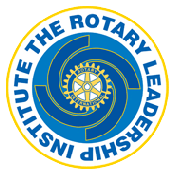 LEARN ALL ABOUT ROTARYAt HALF  PRICESpecial D7430 rebate for RLI in KOP on October 5, 2013WHO: All Rotarians, new members, experienced members, those members planning to assume leadership positions in the club.  Our goal is to have 2, 3, or more Rotarians from each club attend!WHAT: The Rotary Leadership Institute:  An opportunity to learn more about Rotary, engage in  interactive discussions with fellow Rotarians, and enjoy the fellowship with those              Rotarians who share what they have learned with their clubs to make a difference in              their communities!  WHERE: The Radisson Hotel, King of Prussia   WHEN: Saturday, October 5, 2013 from 7:30-4 pmHOW: The District Executive Committee feels so strongly about the importance of RLI that they have agreed to reimburse $50 for each additional member that attends a Part 1 session after the first one registers from each Rotary Club.  These are the guidelines:Rotary Club or Rotarian must pay full price for their FIRST attendee.Each additional Rotarian attending a Part 1 session ONLY for the first time is eligible for the reimbursement.Each Rotarian attendee must register and pay in full in advance.  www.rlinea.com Proof of attendance must be submitted for reimbursement to Linda Young, District RLI Chair.  This offer applies to the October 5, 2013 session at King of Prussia only. Funds are limited.  This offer is first come, first served.WHY: You will have fun, will learn, and get some new ideas. Attendance at RLI has been proven to enhance the Rotary experience. If you have questions, please contact:  Linda Young, District 7430 RLI Chair           1050 Sunset View Circle          Bethlehem, PA  18017                                          610-392-6864    lryoung2011@gmail.com 